     Q1) answer these question   3*6=     /18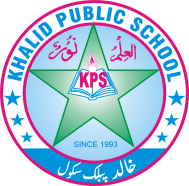 1. What do you know about gandhara art?  __________________________________________________________________________________________________________________________________________________________2. Write the importance of Lahore resolution?__________________________________________________________________________________________________________________________________________________________3. Name any five factor that affect the climate?__________________________________________________________________________________________________________________________________________________________4. What is population density?__________________________________________________________________________________________________________________________________________________________5. What minerals are found in plateaus of Pakistan?________________________________________________________________________________________________________________________________________________________6. What does the legend on a map describe?________________________________________________________________________________________________________________________________________________________Q2) answer that following question in detail.         /121. What action can you take to minimise the effect of global warming?______________________________________________________________________________________________________________________________________________________________________________________________________________________________________________________________________________________________________________________________________________________________________________________________________________________________________________________________________________________________________________________________________________________________________________________________________________________________________________________________________________________________________________________________________________________________________________________2. Write the factor that cause and increase in the population of Pakistan?______________________________________________________________________________________________________________________________________________________________________________________________________________________________________________________________________________________________________________________________________________________________________________________________________________________________________________________________________________________________________________________________________________________________________________________________________________________________________________________________________________________________________________________________________________________________________________________Q no 6..Did you know.                   /5     What are the coordinates of Makkah?___________________________________________________________________________________________________________________________________________________________________________________________________________________________________________________________________________________________________________________________________________________________________________________________________________________________________________________________________________________________________________________________________________________Q7)  Recall and replay!                         /6How can ocean current affect the climate?___________________________________________________________________________________________________________________________________________________________________________________________________________________________________________________________________________________________________________________________________________________________________________________________________________________________________________________________________________________________________________________________________________________________________________________________________________________________________________________________________________________________________________Q#9:  Write Five sentence about your favorite hero of Pakistan Movement.              /6_______________________________________________________________________________________________________________________________________________________________________________________________________________________________________________________________________________________________________________________________________________________________________________________________________________________________________________________________________ 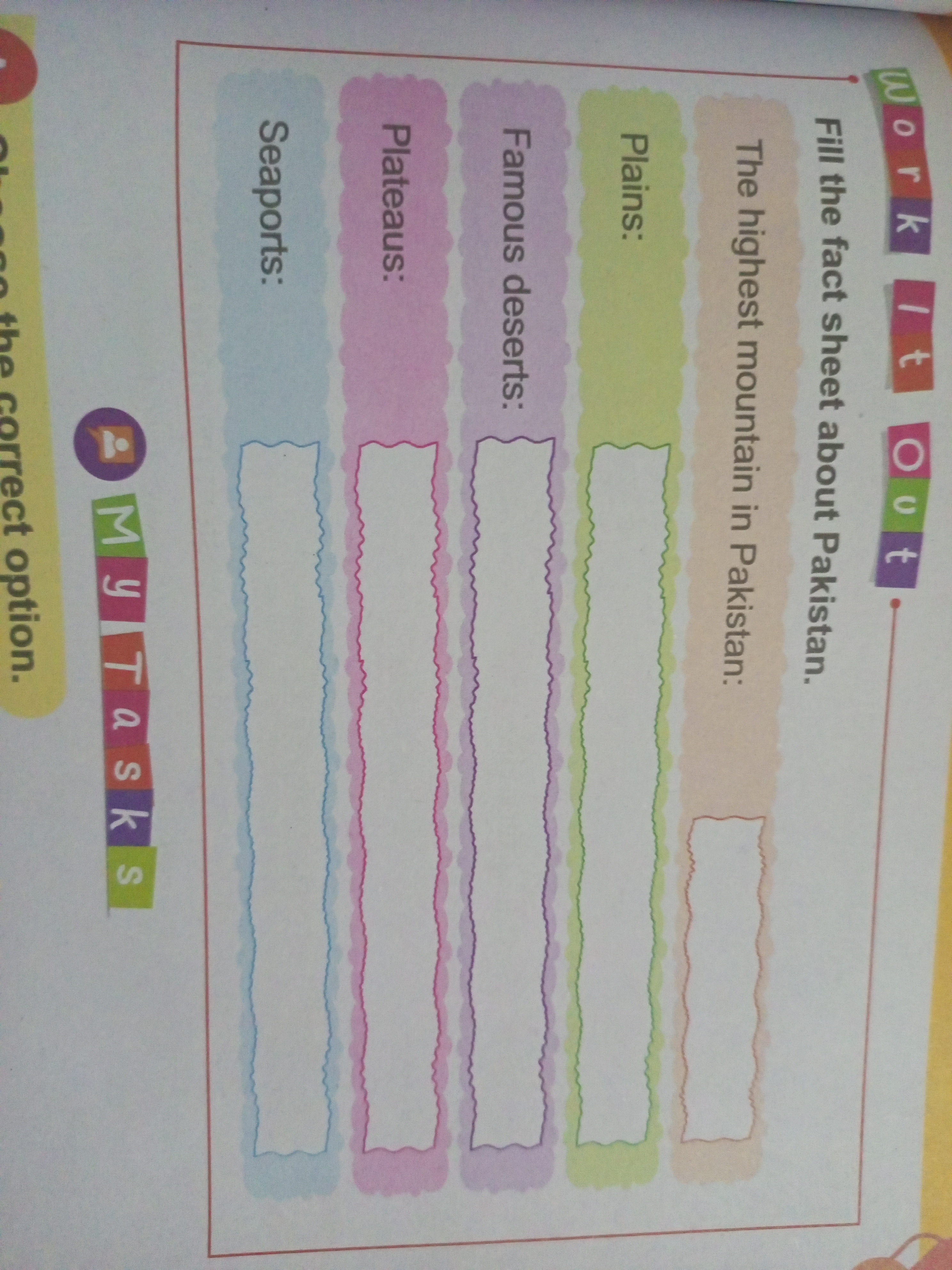     Q8) work it out.                      /5